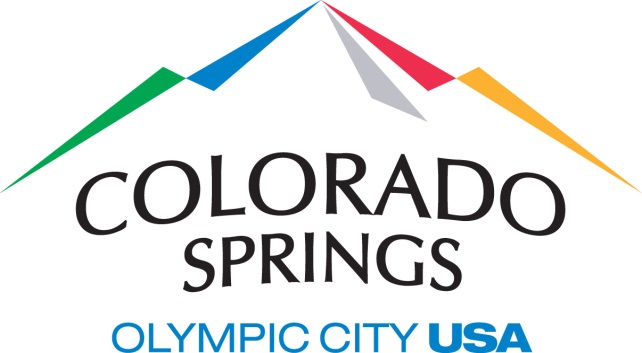 AGENDAPublic Art CommissionTuesday, June 17, 2019, 4:00 PMPikes Peak Room, 2nd floor107 N. Nevada Ave., Colorado Springs, CO, 809031. Call to Order2. Review Meeting MinutesReview Public Art Commission Minutes from May 21, 20192. Public Comment3. Presentations and Discussions3.A. 	Rotary Flight 2019 presentation	   Presenter, Rotary Club of Colorado Springs3.B.	Community and artist participation event “Tiny Doors”	   Presenter, Commissioner Kim Polomka  3.C.      Update Public Art Master Plan3.D.      Update PAC member terms4. Member announcements5. Adjournment